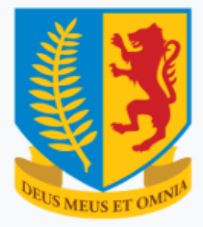 Whole School Curriculum Map 2022-23EYFSEYFSEYFSEYFSEYFSEYFSEYFSEYFSEYFSEYFSEYFSEYFSEYFSEYFSEYFSEYFSEYFSEYFSEYFSEYFSEYFSEYFSEYFSEYFSEYFSEYFSEYFSEYFSEYFSEYFSEYFSAdvent Advent Advent Advent Advent Advent Advent Advent Lent Lent Lent Lent Lent Lent Lent Lent Lent PentecostPentecostPentecostPentecostPentecostPentecostPentecostOther Faiths (3yr rolling cycle)Other Faiths (3yr rolling cycle)Other Faiths (3yr rolling cycle)Other Faiths (3yr rolling cycle)Other Faiths (3yr rolling cycle)Other Faiths (3yr rolling cycle)RE1.Myself 1.Myself 1.Myself 2- Baptism 2- Baptism 3- BirthdaysWorld Faith- Hinduism 3- BirthdaysWorld Faith- Hinduism Other FaithJudaismOther FaithJudaism4-Celebrating 4-Celebrating 4-Celebrating  5-GatheringWorld Faith-Judaism 5-GatheringWorld Faith-Judaism6- Growing6- Growing 7- Good News 7- Good News 7- Good News 8- Friends 8- Friends 8- Friends9-  Our World World FaithIslam9-  Our World World FaithIslam9-  Our World World FaithIslamIslamIslamHinduismHinduismSikhism Key Vocabularymyself, name, Christian, first name, family name,class name, precious, parent, God, love, loving parent, prayermyself, name, Christian, first name, family name,class name, precious, parent, God, love, loving parent, prayermyself, name, Christian, first name, family name,class name, precious, parent, God, love, loving parent, prayerwelcome, welcomed, belong, school, class, Baptism, baptise, water, candle, In the name of …Reception: family, priest, white garment, godparents, fontwelcome, welcomed, belong, school, class, Baptism, baptise, water, candle, In the name of …Reception: family, priest, white garment, godparents, fontbirthday, waiting, wreath, celebrate Christmas, Advent, Jesus, Mary, Joseph, swaddling clothes, manger, cribReception: shepherds, wise menbirthday, waiting, wreath, celebrate Christmas, Advent, Jesus, Mary, Joseph, swaddling clothes, manger, cribReception: shepherds, wise menSpecial days, Jewish, Hanukkah, lamp, light, Reception: MenorahSpecial days, Jewish, Hanukkah, lamp, light, Reception: MenorahChurch, priest, celebrate, celebrating,Parish family, family, community, celebration, party, memory, Father, altarReception:  Temple, parish,Church, priest, celebrate, celebrating,Parish family, family, community, celebration, party, memory, Father, altarReception:  Temple, parish,Church, priest, celebrate, celebrating,Parish family, family, community, celebration, party, memory, Father, altarReception:  Temple, parish,welcome, blessing, listen, pray, Mass, sing, gather, together, aloneReception: Lectern, “The Lord be with you.”  “And with your spirit.”welcome, blessing, listen, pray, Mass, sing, gather, together, aloneReception: Lectern, “The Lord be with you.”  “And with your spirit.”Grow, spring, different, Lent, Good Friday, cross,Easter SundayGrow, spring, different, Lent, Good Friday, cross,Easter Sundaygood news, share, Good News, Pentecost, promise, Holy Spirit, Easter, alleluia,good news, share, Good News, Pentecost, promise, Holy Spirit, Easter, alleluia,good news, share, Good News, Pentecost, promise, Holy Spirit, Easter, alleluia,friend, happy, sad, love, make up, kind, gentle, loving, sorry, Jesus, forgive, changeReception: rule, understanding, new start, friendship, forgive, changefriend, happy, sad, love, make up, kind, gentle, loving, sorry, Jesus, forgive, changeReception: rule, understanding, new start, friendship, forgive, changefriend, happy, sad, love, make up, kind, gentle, loving, sorry, Jesus, forgive, changeReception: rule, understanding, new start, friendship, forgive, changeworld, wonder, wonderful, care, love, share, work/play togetherworld, wonder, wonderful, care, love, share, work/play togetherworld, wonder, wonderful, care, love, share, work/play togetherSpecial object, precious, prayer mat, bookSpecial object, precious, prayer mat, bookcelebrating, Diwali, Rama, Sita, lights, Hanumancelebrating, Diwali, Rama, Sita, lights, HanumanSpecial clothes, SikhSikhism, turban, patka Prasad, Diwali, shareFlashback to previous units. Flashbacks to focus on current topic and previous topic as children new to EYFS /RE. Flashbacks to focus on current topic and previous topic as children new to EYFS /RE. Flashbacks to focus on current topic and previous topic as children new to EYFS /RE. See Topic 1 flashback Qs. See Topic 1 flashback Qs. See Topic 2 and ask some questions from Topic 1. See Topic 2 and ask some questions from Topic 1. See topic 1 and 2 See topic 1 and 2 See Topic 2 (Baptism)/Topic 3See Topic 2 (Baptism)/Topic 3See Topic 2 (Baptism)/Topic 3See Topic previous and then Topic 1 (focus on prayer)See Topic previous and then Topic 1 (focus on prayer)See Topic 1 as well as Topic 5. See Topic 1 as well as Topic 5. See Topic 4 as well as topic 6 See Topic 4 as well as topic 6 See Topic 4 as well as topic 6 See Topic 5 as well as Topic 7. See Topic 5 as well as Topic 7. See Topic 5 as well as Topic 7. Ask questions from all of the topics. Focus on the Scripture. Ask questions from all of the topics. Focus on the Scripture. Ask questions from all of the topics. Focus on the Scripture. JudaismLink to special days and celebrationJudaismLink to special days and celebrationJudaismLink to special days and celebrationJudaismLink to special days and celebrationJudaismLink to special days and celebrationFlashback Questions linked to each topic. Topic 1- MyselfWhen you see your name, how does it make you feel? What did God say about us in Isaiah?Who named us? What is the name of the special book we have on our prayer table? When do we pray at school? When can we pray? (anytime)What is prayer? (Talking and listening to God)Who is precious to God? What does the word Christian mean?AT2: What do you feel about your name? AT3: Close your eyes and think about how you have your own special name. Look at Psalm 131 and read together- what does this tell us about how God looks after us? Topic 1- MyselfWhen you see your name, how does it make you feel? What did God say about us in Isaiah?Who named us? What is the name of the special book we have on our prayer table? When do we pray at school? When can we pray? (anytime)What is prayer? (Talking and listening to God)Who is precious to God? What does the word Christian mean?AT2: What do you feel about your name? AT3: Close your eyes and think about how you have your own special name. Look at Psalm 131 and read together- what does this tell us about how God looks after us? Topic 1- MyselfWhen you see your name, how does it make you feel? What did God say about us in Isaiah?Who named us? What is the name of the special book we have on our prayer table? When do we pray at school? When can we pray? (anytime)What is prayer? (Talking and listening to God)Who is precious to God? What does the word Christian mean?AT2: What do you feel about your name? AT3: Close your eyes and think about how you have your own special name. Look at Psalm 131 and read together- what does this tell us about how God looks after us? Topic 2- BaptismWhat are some different ways that we can welcome someone to our school? How do we welcome a new baby into our family? How do we welcome a baby into the Church family? How do you make the sign of the cross?What will you hear during a Baptism? What will you see during a Baptism? Why do we make the sign of the cross?Who are the Godparents?AT2: What do you feel when you make the sign of the cross? AT3: Close your eyes and think about your family. Colossians 3:12- You are the people of God… What does this tell us about God? Topic 2- BaptismWhat are some different ways that we can welcome someone to our school? How do we welcome a new baby into our family? How do we welcome a baby into the Church family? How do you make the sign of the cross?What will you hear during a Baptism? What will you see during a Baptism? Why do we make the sign of the cross?Who are the Godparents?AT2: What do you feel when you make the sign of the cross? AT3: Close your eyes and think about your family. Colossians 3:12- You are the people of God… What does this tell us about God? Topic 3- BirthdaysWhat things do we need to have ready for a baby being born? What things do we have ready to celebrate a birthday?Who is Mary/Joseph?How many candles do we have on an Advent wreath?Who was in the stable when Jesus was born?What is a crib?What did the Shepherds bring?What did the Wise Men bring?What do people do during Advent?What do we do in school at Christmas time?What are some special times for your family?Say the Hail MaryAT2: How do you feel when you are waiting for your birthday? AT3: Imagine you were there when Jesus was bornWho were Luke and Matthew? What did they tell us about in the Bible?Topic 3- BirthdaysWhat things do we need to have ready for a baby being born? What things do we have ready to celebrate a birthday?Who is Mary/Joseph?How many candles do we have on an Advent wreath?Who was in the stable when Jesus was born?What is a crib?What did the Shepherds bring?What did the Wise Men bring?What do people do during Advent?What do we do in school at Christmas time?What are some special times for your family?Say the Hail MaryAT2: How do you feel when you are waiting for your birthday? AT3: Imagine you were there when Jesus was bornWho were Luke and Matthew? What did they tell us about in the Bible?Judaism How do Jewish people celebrate Hanukkah?What is lit to celebrate? Why?Judaism How do Jewish people celebrate Hanukkah?What is lit to celebrate? Why?Topic 4- CelebratingWhat celebrations do you have at home?What celebrations happen around the world?What celebrations take place in Church?What parts of the Church are used during a celebration? Label altar/font etc. What can be seen in a Church? Congregation/pew/priest/Crucifix/benches/hymn book/font/lectern/notice board. Say the Our FatherPresentation of Jesus in the Temple: Luke 2: 22 Luke tells the story of the presentation of Jesus in the temple.Why did Mary and Joseph take Jesus to the Temple?Who did they meet in the Temple? Why did Simeon and Anna go to the temple?AT2: How do you feel when we celebrate something together at school?AT3: Imagine how Mary and Joseph felt when they brought Jesus to the temple for the first time. Topic 4- CelebratingWhat celebrations do you have at home?What celebrations happen around the world?What celebrations take place in Church?What parts of the Church are used during a celebration? Label altar/font etc. What can be seen in a Church? Congregation/pew/priest/Crucifix/benches/hymn book/font/lectern/notice board. Say the Our FatherPresentation of Jesus in the Temple: Luke 2: 22 Luke tells the story of the presentation of Jesus in the temple.Why did Mary and Joseph take Jesus to the Temple?Who did they meet in the Temple? Why did Simeon and Anna go to the temple?AT2: How do you feel when we celebrate something together at school?AT3: Imagine how Mary and Joseph felt when they brought Jesus to the temple for the first time. Topic 4- CelebratingWhat celebrations do you have at home?What celebrations happen around the world?What celebrations take place in Church?What parts of the Church are used during a celebration? Label altar/font etc. What can be seen in a Church? Congregation/pew/priest/Crucifix/benches/hymn book/font/lectern/notice board. Say the Our FatherPresentation of Jesus in the Temple: Luke 2: 22 Luke tells the story of the presentation of Jesus in the temple.Why did Mary and Joseph take Jesus to the Temple?Who did they meet in the Temple? Why did Simeon and Anna go to the temple?AT2: How do you feel when we celebrate something together at school?AT3: Imagine how Mary and Joseph felt when they brought Jesus to the temple for the first time. Topic 5-GatheringWhat do we see in the Church when we gather together at Mass? What will we hear when we gather together at Mass?What happens when we have Mass in school? (include gather, welcome, word and receive HC)Who welcomes us when we go to Church?What book is used so that we can hear God’s Word? What are the words of welcome used by the priest (recall and repeat)Who is on the altar during Mass?AT2: How do you feel when we have an assembly together in school?AT3: Have some quiet time to think about God’s WordMark 10:Why did people want to listen to Jesus?What did Jesus say to the children?Topic 5-GatheringWhat do we see in the Church when we gather together at Mass? What will we hear when we gather together at Mass?What happens when we have Mass in school? (include gather, welcome, word and receive HC)Who welcomes us when we go to Church?What book is used so that we can hear God’s Word? What are the words of welcome used by the priest (recall and repeat)Who is on the altar during Mass?AT2: How do you feel when we have an assembly together in school?AT3: Have some quiet time to think about God’s WordMark 10:Why did people want to listen to Jesus?What did Jesus say to the children?Topic 6- GrowingWhat helps things to grow?What can we do during Lent to show love to others?What happened on Good Friday?Who was with Jesus when he died?What did Jesus say to them?What happened on Easter Sunday?What colours do we have in Church on Easter Sunday?What else do we have in church to celebrate on Easter Sunday?AT2: Tell someone about watching things grow linked to experiences. AT3: Spend some quiet time thinking about Jesus and the joy of Easter SundayJohn 13: I love you and want you to love one anotherTopic 6- GrowingWhat helps things to grow?What can we do during Lent to show love to others?What happened on Good Friday?Who was with Jesus when he died?What did Jesus say to them?What happened on Easter Sunday?What colours do we have in Church on Easter Sunday?What else do we have in church to celebrate on Easter Sunday?AT2: Tell someone about watching things grow linked to experiences. AT3: Spend some quiet time thinking about Jesus and the joy of Easter SundayJohn 13: I love you and want you to love one anotherTopic 7- Good NewsWhat does the word Alleluia mean? (praise God)Who did Jesus send to the disciples?What happens in the church to celebrate Pentecost?What is the Good News that is shared in church?Acts 2: What happened on Pentecost day? How did the disciples feel when Jesus went back to his Father in heaven?What did the friends of Jesus do after the coming of the Holy Spirit?AT2: How does it feel to tell someone some good news? AT3: Listen to a song and think about how you feel. Topic 7- Good NewsWhat does the word Alleluia mean? (praise God)Who did Jesus send to the disciples?What happens in the church to celebrate Pentecost?What is the Good News that is shared in church?Acts 2: What happened on Pentecost day? How did the disciples feel when Jesus went back to his Father in heaven?What did the friends of Jesus do after the coming of the Holy Spirit?AT2: How does it feel to tell someone some good news? AT3: Listen to a song and think about how you feel. Topic 7- Good NewsWhat does the word Alleluia mean? (praise God)Who did Jesus send to the disciples?What happens in the church to celebrate Pentecost?What is the Good News that is shared in church?Acts 2: What happened on Pentecost day? How did the disciples feel when Jesus went back to his Father in heaven?What did the friends of Jesus do after the coming of the Holy Spirit?AT2: How does it feel to tell someone some good news? AT3: Listen to a song and think about how you feel. Topic 8- FriendsHow can we be a friend to someone? What did Jesus and his friends do? What did they do when they were tired?What is Jesus’ rule?What does it mean to forgive someone?How can we mend things when we fall out?Mark; Mark tells us all about how Jesus and his friends worked very hard and how they rested together. John 13 tells us that Jesus’s rule for us is to love one another and to be happy together. AT2: How do you feel when you are with your friends? AT3: Close your eyes and say sorry in your heart for things you have done wrong which have hurt your friends. Topic 8- FriendsHow can we be a friend to someone? What did Jesus and his friends do? What did they do when they were tired?What is Jesus’ rule?What does it mean to forgive someone?How can we mend things when we fall out?Mark; Mark tells us all about how Jesus and his friends worked very hard and how they rested together. John 13 tells us that Jesus’s rule for us is to love one another and to be happy together. AT2: How do you feel when you are with your friends? AT3: Close your eyes and say sorry in your heart for things you have done wrong which have hurt your friends. Topic 8- FriendsHow can we be a friend to someone? What did Jesus and his friends do? What did they do when they were tired?What is Jesus’ rule?What does it mean to forgive someone?How can we mend things when we fall out?Mark; Mark tells us all about how Jesus and his friends worked very hard and how they rested together. John 13 tells us that Jesus’s rule for us is to love one another and to be happy together. AT2: How do you feel when you are with your friends? AT3: Close your eyes and say sorry in your heart for things you have done wrong which have hurt your friends. Topic 9- Our World. Who created the world?What did God say about the world when he created it?How can we make sure that everyone can share God’s world?How can we take care of God’s world?AT2: How do you feel about God creating our world? AT3: Close your eyes and say thank you to God for making our world. Topic 9- Our World. Who created the world?What did God say about the world when he created it?How can we make sure that everyone can share God’s world?How can we take care of God’s world?AT2: How do you feel about God creating our world? AT3: Close your eyes and say thank you to God for making our world. Topic 9- Our World. Who created the world?What did God say about the world when he created it?How can we make sure that everyone can share God’s world?How can we take care of God’s world?AT2: How do you feel about God creating our world? AT3: Close your eyes and say thank you to God for making our world. IslamDescribe something that is precious to you and why.How do Muslim people pray?What does a Muslim prayer mat look like?Why is it special?What is the Qur’an?IslamDescribe something that is precious to you and why.How do Muslim people pray?What does a Muslim prayer mat look like?Why is it special?What is the Qur’an?HinduismWhat kinds of things might people do to celebrate?Retell some of the main points in the story of Rama and Sita.How do Hindu people celebrate this story of Rama and Sita?HinduismWhat kinds of things might people do to celebrate?Retell some of the main points in the story of Rama and Sita.How do Hindu people celebrate this story of Rama and Sita?SikhismDescribe some special clothes Sikhs wear.What do we call the scarf that is tied around the head by sikh boys and men?How do sikhs celebrate the festival of light?What is this festival called?RSE/PSHCESchool & Class Rules  Financial Capability Let the Children Come I am unique  Girls and Boys  Clean & Healthy  School & Class Rules  Financial Capability Let the Children Come I am unique  Girls and Boys  Clean & Healthy  School & Class Rules  Financial Capability Let the Children Come I am unique  Girls and Boys  Clean & Healthy  School & Class Rules  Financial Capability Let the Children Come I am unique  Girls and Boys  Clean & Healthy  School & Class Rules  Financial Capability Let the Children Come I am unique  Girls and Boys  Clean & Healthy  School & Class Rules  Financial Capability Let the Children Come I am unique  Girls and Boys  Clean & Healthy  School & Class Rules  Financial Capability Let the Children Come I am unique  Girls and Boys  Clean & Healthy  School & Class Rules  Financial Capability Let the Children Come I am unique  Girls and Boys  Clean & Healthy  School & Class Rules  Financial Capability Let the Children Come I am unique  Girls and Boys  Clean & Healthy  School & Class Rules  Financial Capability Let the Children Come I am unique  Girls and Boys  Clean & Healthy  Feelings, Likes and Dislikes Feeling Inside Out  Super Susie Gets Angry  The Cycle of Life  God Loves You  Special People  Treat Others Well  ...And Say Sorry Feelings, Likes and Dislikes Feeling Inside Out  Super Susie Gets Angry  The Cycle of Life  God Loves You  Special People  Treat Others Well  ...And Say Sorry Feelings, Likes and Dislikes Feeling Inside Out  Super Susie Gets Angry  The Cycle of Life  God Loves You  Special People  Treat Others Well  ...And Say Sorry Feelings, Likes and Dislikes Feeling Inside Out  Super Susie Gets Angry  The Cycle of Life  God Loves You  Special People  Treat Others Well  ...And Say Sorry Feelings, Likes and Dislikes Feeling Inside Out  Super Susie Gets Angry  The Cycle of Life  God Loves You  Special People  Treat Others Well  ...And Say Sorry Feelings, Likes and Dislikes Feeling Inside Out  Super Susie Gets Angry  The Cycle of Life  God Loves You  Special People  Treat Others Well  ...And Say Sorry Feelings, Likes and Dislikes Feeling Inside Out  Super Susie Gets Angry  The Cycle of Life  God Loves You  Special People  Treat Others Well  ...And Say Sorry Feelings, Likes and Dislikes Feeling Inside Out  Super Susie Gets Angry  The Cycle of Life  God Loves You  Special People  Treat Others Well  ...And Say Sorry Feelings, Likes and Dislikes Feeling Inside Out  Super Susie Gets Angry  The Cycle of Life  God Loves You  Special People  Treat Others Well  ...And Say Sorry Feelings, Likes and Dislikes Feeling Inside Out  Super Susie Gets Angry  The Cycle of Life  God Loves You  Special People  Treat Others Well  ...And Say Sorry Being Safe  Good Secrets and Bad Secrets  Physical Contact  Harmful Substances  Can you Help me?  Three in One  Who is My Neighbour? The Communities We Live In Being Safe  Good Secrets and Bad Secrets  Physical Contact  Harmful Substances  Can you Help me?  Three in One  Who is My Neighbour? The Communities We Live In Being Safe  Good Secrets and Bad Secrets  Physical Contact  Harmful Substances  Can you Help me?  Three in One  Who is My Neighbour? The Communities We Live In Being Safe  Good Secrets and Bad Secrets  Physical Contact  Harmful Substances  Can you Help me?  Three in One  Who is My Neighbour? The Communities We Live In Being Safe  Good Secrets and Bad Secrets  Physical Contact  Harmful Substances  Can you Help me?  Three in One  Who is My Neighbour? The Communities We Live In Being Safe  Good Secrets and Bad Secrets  Physical Contact  Harmful Substances  Can you Help me?  Three in One  Who is My Neighbour? The Communities We Live In Being Safe  Good Secrets and Bad Secrets  Physical Contact  Harmful Substances  Can you Help me?  Three in One  Who is My Neighbour? The Communities We Live In Being Safe  Good Secrets and Bad Secrets  Physical Contact  Harmful Substances  Can you Help me?  Three in One  Who is My Neighbour? The Communities We Live In Being Safe  Good Secrets and Bad Secrets  Physical Contact  Harmful Substances  Can you Help me?  Three in One  Who is My Neighbour? The Communities We Live In Being Safe  Good Secrets and Bad Secrets  Physical Contact  Harmful Substances  Can you Help me?  Three in One  Who is My Neighbour? The Communities We Live In Year 1Year 1Year 1Year 1Year 1Year 1Year 1Year 1Year 1Year 1Year 1Year 1Year 1Year 1Year 1Year 1Year 1Year 1Year 1Year 1Year 1Year 1Year 1Year 1Year 1Year 1Year 1Year 1Year 1Year 1Year 1Advent Advent Advent Advent Advent Advent Advent Lent Lent Lent Lent Lent Lent Lent PentecostPentecostPentecostPentecostPentecostPentecostPentecostPentecostOther Faiths (3 yr rolling cycle)Other Faiths (3 yr rolling cycle)Other Faiths (3 yr rolling cycle)Other Faiths (3 yr rolling cycle)Other Faiths (3 yr rolling cycle)Other Faiths (3 yr rolling cycle)Other Faiths (3 yr rolling cycle)RERE1.Families 2.Belonging2.Belonging3.Waiting 3.Waiting Other FaithsJudaismOther FaithsJudaism4.Special People 4.Special People 4.Special People 5. Meals 5. Meals 6. Change6. Change7.Holidays & Holydays7.Holidays & Holydays7.Holidays & Holydays8.Being Sorry 8.Being Sorry 8.Being Sorry 9.Neighbours9.NeighboursIslamIslamIslamHinduismHinduismSikhismSikhismKey VocabularyKey VocabularyFamilyLoveBelong DifferentPsalmSign of the Cross, belong, belonging friends, sacrament, invitation, welcome, Baptism, godparents, font, signSign of the Cross, belong, belonging friends, sacrament, invitation, welcome, Baptism, godparents, font, signwaiting, preparing, messenger, celebrate, Advent, Christmas, Bethlehem, manger, worship, wreathwaiting, preparing, messenger, celebrate, Advent, Christmas, Bethlehem, manger, worship, wreathAbraham,Promise(d)FamilyMosesJewishPharoahdesertAbraham,Promise(d)FamilyMosesJewishPharoahdesertholy, Presentation, church, community, temple, priestholy, Presentation, church, community, temple, priestholy, Presentation, church, community, temple, priestMass, share, blessing, bread, host, wine, altar, Last Supper, Holy Communion, chaliceMass, share, blessing, bread, host, wine, altar, Last Supper, Holy Communion, chalicechange, seasons, Lent,Ash Wednesday, Good Friday, Easter Sunday,Alleluia, Resurrectionchange, seasons, Lent,Ash Wednesday, Good Friday, Easter Sunday,Alleluia, Resurrectionholiday, holyday, Apostles, help, Pentecost, promise, Holy Spirit, guide, Resurrection, alleluiaholiday, holyday, Apostles, help, Pentecost, promise, Holy Spirit, guide, Resurrection, alleluiaholiday, holyday, Apostles, help, Pentecost, promise, Holy Spirit, guide, Resurrection, alleluiachoice, disappointed, sorry, forgive rules, Sign of Peace, Peace be with youchoice, disappointed, sorry, forgive rules, Sign of Peace, Peace be with youchoice, disappointed, sorry, forgive rules, Sign of Peace, Peace be with youneighbour, love, world, Fairtrade, global, family, psalm, shareneighbour, love, world, Fairtrade, global, family, psalm, shareMuhammad (peace be upon him), Makkah Ka’bah, Qur’anMuslimsMuhammad (peace be upon him), Makkah Ka’bah, Qur’anMuslimsMuhammad (peace be upon him), Makkah Ka’bah, Qur’anMuslimsStories, GaneshKrishnaRakhi, Raksha BandhanStories, GaneshKrishnaRakhi, Raksha BandhanGuru NanakGurSharingGuru NanakGurSharingFlashback to previous topics/year groups. Flashback to previous topics/year groups. Y1Topic 1 (FS)- Myself. (Prayer questions)Topic 9- (FS)- Our World. SEE ABOVE Islam Y1Y2Topic 8 (Y2) RulesY1Topic 5 FS Focus on the Mass and gathering together as a church familySikhism Y1Y2 Topic 5 (Y2) Thanksgiving Y1Topic 5 FS Focus on the Mass and gathering together as a church familySikhism Y1Y2 Topic 5 (Y2) Thanksgiving Y1Topic 4- Celebrating FS- particular focus on scripture readings.Hinduism Y1Y2  As aboveY1Topic 4- Celebrating FS- particular focus on scripture readings.Hinduism Y1Y2  As aboveY1 Topic 3-WaitingJudaism Y1Y2As aboveJudaismY1 Topic 3-WaitingJudaism Y1Y2As aboveJudaismY1Topic 2 Baptism- particularly link to signs and symbols within the church. Y2 Topic 2 (Y1) Y1Topic 2 Baptism- particularly link to signs and symbols within the church. Y2 Topic 2 (Y1) Y1Topic 2 Baptism- particularly link to signs and symbols within the church. Y2 Topic 2 (Y1) Y1Topic 6 (FS) & Topic 1 (Y1/2) Y2 Topic 6 (Y1) Y1Topic 6 (FS) & Topic 1 (Y1/2) Y2 Topic 6 (Y1) Y1Topic 3- compare Advent and Lent.Topics from this term.  Y1  JudaismY2 Topic 3- Waiting Y1Topic 3- compare Advent and Lent.Topics from this term.  Y1  JudaismY2 Topic 3- Waiting Y1Topic 4- Books Y2 Topic 4- Special People (Y1) Y1Topic 4- Books Y2 Topic 4- Special People (Y1) Y1Topic 4- Books Y2 Topic 4- Special People (Y1) Y1Topic 5- Mass Y2 Y1Topic 5- Mass Y2 Y1Topic 5- Mass Y2 Y1Topic 1- MyselfY2 Y1Topic 1- MyselfY2 Y1 + 2Islam FSJudaism Y1(link ‘Muslim ‘ and ‘Islam’)Y1 + 2Islam FSJudaism Y1(link ‘Muslim ‘ and ‘Islam’)Y1 + 2Islam FSJudaism Y1(link ‘Muslim ‘ and ‘Islam’)Y1+2Hinduism FSJudaism Y1Y1+2Hinduism FSJudaism Y1FS SikhismJudaism Y1FS SikhismJudaism Y1Flashback questions linked to each topicFlashback questions linked to each topicTopic 1- FamiliesHow do our families love and care for us?What is a psalm?What does the Bible tell us about God's love? What did Jesus say is more important than being rich?When do we say prayers during the day? Psalm 28How does the Psalm tell us that God cares for us? AT2How can you show your family and friends that you care for them?AT3 What does Psalm 28 make you think of… tell your ideas to a friend. Listen to what your friend thinks about how God loves us. Topic 2- BelongingHow can we help people to feel like they belong?How does the church welcome a new baby? Recall the signs and symbols of BaptismWho is there during a Baptism?Scripture Mark 10: 13-16; God’s Story 1 pages 30-31AT2: What do you feel about lots of people being in the church to welcome the baby?AT3: Share your ideas about how to welcome people to our school community with your partner. Topic 2- BelongingHow can we help people to feel like they belong?How does the church welcome a new baby? Recall the signs and symbols of BaptismWho is there during a Baptism?Scripture Mark 10: 13-16; God’s Story 1 pages 30-31AT2: What do you feel about lots of people being in the church to welcome the baby?AT3: Share your ideas about how to welcome people to our school community with your partner. Topic 3- WaitingWhat is Advent? How we can use the time of Advent to help us wait for the birth of Jesus at Christmas?How did Mary find out about Jesus being God’s son?What happened when Mary visited Elizabeth.When was Jesus born?What do Christians do to prepare for Christmas?ScriptureLuke 1: 26-31, 38 – God’s Story 2 page 55Luke 1: 39-45 – God’s Story 2 page 56Luke 2: 1-7 – God’s Story 2 page 58Luke 2: 8-20 – God’s Story 2 page 59AT2: AT3: Share your ideas about how it feels to wait for something that you likeTopic 3- WaitingWhat is Advent? How we can use the time of Advent to help us wait for the birth of Jesus at Christmas?How did Mary find out about Jesus being God’s son?What happened when Mary visited Elizabeth.When was Jesus born?What do Christians do to prepare for Christmas?ScriptureLuke 1: 26-31, 38 – God’s Story 2 page 55Luke 1: 39-45 – God’s Story 2 page 56Luke 2: 1-7 – God’s Story 2 page 58Luke 2: 8-20 – God’s Story 2 page 59AT2: AT3: Share your ideas about how it feels to wait for something that you likeJudaismHow many people did God promise Abraham he would have in his family?What did the Pharoah do to the Jewish people?How did Moses help the Jewish people?What did the Jews do on the last night before they ran away from Egypt?JudaismHow many people did God promise Abraham he would have in his family?What did the Pharoah do to the Jewish people?How did Moses help the Jewish people?What did the Jews do on the last night before they ran away from Egypt?Topic 4- Special People Why is Jesus a special person? What happened in the story of the presentation of Jesus in the temple? What happens at the end of Mass? What are the special jobs that people do in a parish?ScriptureLuke 2: 23-40 Luke 2: 41-52 AT2: Share your ideas about people who are special to you and what makes them special. AT3: Listen to what your partner thinks about Jesus. Topic 4- Special People Why is Jesus a special person? What happened in the story of the presentation of Jesus in the temple? What happens at the end of Mass? What are the special jobs that people do in a parish?ScriptureLuke 2: 23-40 Luke 2: 41-52 AT2: Share your ideas about people who are special to you and what makes them special. AT3: Listen to what your partner thinks about Jesus. Topic 4- Special People Why is Jesus a special person? What happened in the story of the presentation of Jesus in the temple? What happens at the end of Mass? What are the special jobs that people do in a parish?ScriptureLuke 2: 23-40 Luke 2: 41-52 AT2: Share your ideas about people who are special to you and what makes them special. AT3: Listen to what your partner thinks about Jesus. Topic 5- Meals What is important for a happy meal?What happened at the Last Supper? Pray the Our Father How do the parish family come together to celebrate a meal? Name different parts of the mass; gather, preparation of gifts, holy communionScriptureLuke 22: 19-20 AT2What do you wonder about Mass? AT3: Share your ideas with you partner about what makes a meal with a family special. Topic 5- Meals What is important for a happy meal?What happened at the Last Supper? Pray the Our Father How do the parish family come together to celebrate a meal? Name different parts of the mass; gather, preparation of gifts, holy communionScriptureLuke 22: 19-20 AT2What do you wonder about Mass? AT3: Share your ideas with you partner about what makes a meal with a family special. Topic 6- ChangeHow can we change to make a new start in Lent? What happens on Ash Wednesday? Recall the story of Palm Sunday; key characters, key eventsWhen did Jesus die? What happened on Easter Sunday? ScriptureJoel 2:13 Luke 23: 33-35, 38-43 Mark 11: 1-11. Mark 16: 1-6AT2How do people grow in love and kindness during Lent? AT3What do you wonder about how the seasons change? Topic 6- ChangeHow can we change to make a new start in Lent? What happens on Ash Wednesday? Recall the story of Palm Sunday; key characters, key eventsWhen did Jesus die? What happened on Easter Sunday? ScriptureJoel 2:13 Luke 23: 33-35, 38-43 Mark 11: 1-11. Mark 16: 1-6AT2How do people grow in love and kindness during Lent? AT3What do you wonder about how the seasons change? Topic 7- Holidays and HolydaysHow are holidays different from ordinary days? What is a holy day? What promise did Jesus make to his friends? What is Pentecost? What is the Good News about Jesus? Retell the story of the coming of the Holy Spirit at PentecostScripture John 14: 26John 13: 33; 14:18, Acts 2: 1-4AT2What do you wonder about the Holy Spirit? AT3Talk with a friend about your experience of holidays and holydays. Topic 7- Holidays and HolydaysHow are holidays different from ordinary days? What is a holy day? What promise did Jesus make to his friends? What is Pentecost? What is the Good News about Jesus? Retell the story of the coming of the Holy Spirit at PentecostScripture John 14: 26John 13: 33; 14:18, Acts 2: 1-4AT2What do you wonder about the Holy Spirit? AT3Talk with a friend about your experience of holidays and holydays. Topic 7- Holidays and HolydaysHow are holidays different from ordinary days? What is a holy day? What promise did Jesus make to his friends? What is Pentecost? What is the Good News about Jesus? Retell the story of the coming of the Holy Spirit at PentecostScripture John 14: 26John 13: 33; 14:18, Acts 2: 1-4AT2What do you wonder about the Holy Spirit? AT3Talk with a friend about your experience of holidays and holydays. Topic 8- Being SorryHow is it sometimes hard to say sorry and forgive?What do you remember about the story of Levi and Zecchaeus?What advice did Isaiah give? What is Jesus’ new rule? Can you say a sorry prayer? Can you make the sign of peace?  ScriptureIsaiah 58: 9-11 – Luke 5: 27-31 –Luke 19: 1-10 – John 13: 34-35 – AT2 Reflect on the things that make you feel happyAT3 Talk about a sorry prayer and how this helps us to make amends. Topic 8- Being SorryHow is it sometimes hard to say sorry and forgive?What do you remember about the story of Levi and Zecchaeus?What advice did Isaiah give? What is Jesus’ new rule? Can you say a sorry prayer? Can you make the sign of peace?  ScriptureIsaiah 58: 9-11 – Luke 5: 27-31 –Luke 19: 1-10 – John 13: 34-35 – AT2 Reflect on the things that make you feel happyAT3 Talk about a sorry prayer and how this helps us to make amends. Topic 8- Being SorryHow is it sometimes hard to say sorry and forgive?What do you remember about the story of Levi and Zecchaeus?What advice did Isaiah give? What is Jesus’ new rule? Can you say a sorry prayer? Can you make the sign of peace?  ScriptureIsaiah 58: 9-11 – Luke 5: 27-31 –Luke 19: 1-10 – John 13: 34-35 – AT2 Reflect on the things that make you feel happyAT3 Talk about a sorry prayer and how this helps us to make amends. Topic 9- NeighboursWhat does God treasure in the world? Who does God want to look after the world? Who does God treasure? Do all people in the world have all of the treasures God made? How can we help more people to access God’s treasures, such as water?What are the different ways that we can praise God for all of his treasures?Psalm 19: Tells us of the wonder of God’s creation. AT2: What treasures have you seen in the world around you? AT3: What do you wonder about the treasures of the world? Topic 9- NeighboursWhat does God treasure in the world? Who does God want to look after the world? Who does God treasure? Do all people in the world have all of the treasures God made? How can we help more people to access God’s treasures, such as water?What are the different ways that we can praise God for all of his treasures?Psalm 19: Tells us of the wonder of God’s creation. AT2: What treasures have you seen in the world around you? AT3: What do you wonder about the treasures of the world? Islam-Who is the special person for Muslims?What two messages did the prophet Muhammad preach?What do Muslims say whenever Muhammad’s name is mentioned?Why?Islam-Who is the special person for Muslims?What two messages did the prophet Muhammad preach?What do Muslims say whenever Muhammad’s name is mentioned?Why?Islam-Who is the special person for Muslims?What two messages did the prophet Muhammad preach?What do Muslims say whenever Muhammad’s name is mentioned?Why?HinduismCan you retell the story of how Ganesh got his head?Why is Krishna important to Hindu’s?What happens during the festival of Raksha Bandhan?HinduismCan you retell the story of how Ganesh got his head?Why is Krishna important to Hindu’s?What happens during the festival of Raksha Bandhan?SikhismWho started the Sikhism religion?What does the word ‘Guru’ mean?What did Guru Nanak teach people about God?Who became Guru after Guru Nanak?SikhismWho started the Sikhism religion?What does the word ‘Guru’ mean?What did Guru Nanak teach people about God?Who became Guru after Guru Nanak?RSE/PSHCERSE/PSHCESchool & Class Rules              Financial Capability Let the Children Come              I am unique  Girls and Boys                        Clean & Healthy  School & Class Rules              Financial Capability Let the Children Come              I am unique  Girls and Boys                        Clean & Healthy  School & Class Rules              Financial Capability Let the Children Come              I am unique  Girls and Boys                        Clean & Healthy  School & Class Rules              Financial Capability Let the Children Come              I am unique  Girls and Boys                        Clean & Healthy  School & Class Rules              Financial Capability Let the Children Come              I am unique  Girls and Boys                        Clean & Healthy  School & Class Rules              Financial Capability Let the Children Come              I am unique  Girls and Boys                        Clean & Healthy  School & Class Rules              Financial Capability Let the Children Come              I am unique  Girls and Boys                        Clean & Healthy  Feelings, Likes and Dislikes    Feeling Inside Out  Super Susie Gets Angry  The Cycle of Life                    God Loves You  Special People                   Treat Others Well  ...And Say Sorry Feelings, Likes and Dislikes    Feeling Inside Out  Super Susie Gets Angry  The Cycle of Life                    God Loves You  Special People                   Treat Others Well  ...And Say Sorry Feelings, Likes and Dislikes    Feeling Inside Out  Super Susie Gets Angry  The Cycle of Life                    God Loves You  Special People                   Treat Others Well  ...And Say Sorry Feelings, Likes and Dislikes    Feeling Inside Out  Super Susie Gets Angry  The Cycle of Life                    God Loves You  Special People                   Treat Others Well  ...And Say Sorry Feelings, Likes and Dislikes    Feeling Inside Out  Super Susie Gets Angry  The Cycle of Life                    God Loves You  Special People                   Treat Others Well  ...And Say Sorry Feelings, Likes and Dislikes    Feeling Inside Out  Super Susie Gets Angry  The Cycle of Life                    God Loves You  Special People                   Treat Others Well  ...And Say Sorry Feelings, Likes and Dislikes    Feeling Inside Out  Super Susie Gets Angry  The Cycle of Life                    God Loves You  Special People                   Treat Others Well  ...And Say Sorry Being Safe                      Good Secrets and Bad Secrets  Physical Contact                Harmful Substances  Can you Help me?              Three in One  Who is My Neighbour?      The Communities We Live In Being Safe                      Good Secrets and Bad Secrets  Physical Contact                Harmful Substances  Can you Help me?              Three in One  Who is My Neighbour?      The Communities We Live In Being Safe                      Good Secrets and Bad Secrets  Physical Contact                Harmful Substances  Can you Help me?              Three in One  Who is My Neighbour?      The Communities We Live In Being Safe                      Good Secrets and Bad Secrets  Physical Contact                Harmful Substances  Can you Help me?              Three in One  Who is My Neighbour?      The Communities We Live In Being Safe                      Good Secrets and Bad Secrets  Physical Contact                Harmful Substances  Can you Help me?              Three in One  Who is My Neighbour?      The Communities We Live In Being Safe                      Good Secrets and Bad Secrets  Physical Contact                Harmful Substances  Can you Help me?              Three in One  Who is My Neighbour?      The Communities We Live In Being Safe                      Good Secrets and Bad Secrets  Physical Contact                Harmful Substances  Can you Help me?              Three in One  Who is My Neighbour?      The Communities We Live In Being Safe                      Good Secrets and Bad Secrets  Physical Contact                Harmful Substances  Can you Help me?              Three in One  Who is My Neighbour?      The Communities We Live In Being Safe                      Good Secrets and Bad Secrets  Physical Contact                Harmful Substances  Can you Help me?              Three in One  Who is My Neighbour?      The Communities We Live In Being Safe                      Good Secrets and Bad Secrets  Physical Contact                Harmful Substances  Can you Help me?              Three in One  Who is My Neighbour?      The Communities We Live In Being Safe                      Good Secrets and Bad Secrets  Physical Contact                Harmful Substances  Can you Help me?              Three in One  Who is My Neighbour?      The Communities We Live In Being Safe                      Good Secrets and Bad Secrets  Physical Contact                Harmful Substances  Can you Help me?              Three in One  Who is My Neighbour?      The Communities We Live In Being Safe                      Good Secrets and Bad Secrets  Physical Contact                Harmful Substances  Can you Help me?              Three in One  Who is My Neighbour?      The Communities We Live In Being Safe                      Good Secrets and Bad Secrets  Physical Contact                Harmful Substances  Can you Help me?              Three in One  Who is My Neighbour?      The Communities We Live In Being Safe                      Good Secrets and Bad Secrets  Physical Contact                Harmful Substances  Can you Help me?              Three in One  Who is My Neighbour?      The Communities We Live In Year 2Year 2Year 2Year 2Year 2Year 2Year 2Year 2Year 2Year 2Year 2Year 2Year 2Year 2Year 2Advent Advent Advent Advent Lent Lent Lent PentecostPentecostPentecostOther Faiths (3 yr rolling cycle)Other Faiths (3 yr rolling cycle)Other Faiths (3 yr rolling cycle)Other Faiths (3 yr rolling cycle)RE1.Beginnings2.Signs and Symbols3.PreparationsOther FaithsJudaism4. Books 5. Thanksgiving 6. Opportunities7. Spread the Word8. Rules Treasures Treasures IslamHinduismSikhismKey VocabularyBeginning, new start, family, friend, creation, psalm, litanygarment, Easter candle, font, chrism, Good News sign, symbolspreparing, Advent, Christmas, Nativity, waiting, Annunciation, Visitationcreation, Shabbat challah, havdalah spice box, KiddushSynagoguebooks, library, text book, reverence, respect, Scripture, lectern, Gospel, Bible, New Testament, Old Testament, genre, thurible, missalthank you, thanksgiving, thoughtful, Eucharist, Eucharistic Prayer, liturgyopportunities, Ash Wednesday, Lent, prayer, sharing, giving, Cross, crucifix, Easter candle, Easter, New Life, Sabbathmessage, risen, Resurrection, Holy Spirit, Ascension, witnesses, blessing, Pentecost, promise, Good News,Holy Spiritrules, care, safe, sorry, forgive, right, wrong make up, choices, sin, consequences, examination of consciencetreasure, gift, care, love, protect, respect, preserve creation, precioustreasure, gift, care, love, protect, respect, preserve creation, preciousprayerAllah, wuduHalalPuja,arti, shrine, diva, Aum, malaKaur, Singh Gurmukhi, guru, Guru Granth Sahib Families, respectFlashback to previous topics/ Yr groupsTopic 1 (FS)- Myself. (Prayer questions)Topic 9- (FS)- Our World. SEE ABOVEIslam  Y1 Topic 2 (Baptism FS) briefly as most of this is covered.  Y2 Topic 4- (focus on signs and symbols  during Mass)Y2 Topic 4- Celebrating FS- particular focus on scripture readings.Sikhism Y1Topic 3  (Y2) CelebratingTopic 3 (Y1) WaitingY2 Topic 2 Baptism- particularly link to signs and symbols within the church. Hinduism Y1Topic 6 (FS) & Topic 4 (Y1/2) Y2 Topic 3- compare Advent and Lent.Topics from this term.  Judaism Y1Y2 Topic 4- Books Y1 Topic 1 FamiliesY2 Topic 5- Mass Y1 Topic 2Belonging Y2 Topic 1- MyselfY1 Topic 5 MealsY2 Topic 1- MyselfY1 Topic 5 MealsIslam Y1Judaism Y2Y1 Topic NeighboursHinduism Y1Judaism Y2Sikhism Y1Judaism Y2Flashback questions linked to each topicTopic 1- FamiliesRetell the creation story? What is a Psalm?Where can you pray?Why is it important to pray?Who is there at every beginning?AT2: How do you feel about God being there about every beginning? Why? AT3: What does Psalm 9 make you think of? Share your idea with a friend. GenesisWhere in the Bible can we find the story of creation?Psalm 139Links to the creation story. Psalm 19 A psalm of praise to GodPsalm 9: We show God’s World Our LoveEphesians: We are God’s children. Topic 2- Signs and Symbols. What is the first question the priest asks a family at a Baptism?What is the font? What does the water symbolise? What words does the priest use as he pours the water over the babies head?What is the oil a symbol of? What is the full name of the oil? What is the white garment a symbol of? What is the candle a symbol of?How do we know that someone has the light of Christ? AT2: What do you feel about the use of oil in a Baptism? AT3: Compare what your partner thinks about the use of oil and share your ideas with them. Topic 3- PreparationsWhy is the Advent Wreath round? Why is the wreath evergreen?How do we prepare as a community during Advent?What was the annunciation? What did the Angel Gabriel say about the baby Jesus?How did Mary help Elizabeth to prepare for her baby?Why did Mary and Joseph have to return to Bethlehem?Why did God give Jesus to us? Why do we call Jesus the Light of the World. AT2: What do you wonder about the Annunciation? AT3: Ask a question about the annunciation? Isaiah 9Who was Isaiah? What message did he give?Luke- The VisitationThe NativityJudaismWhich is the most important day  of the week for Jews?Why (is Shabbat the most important day for jews?)Name three things that a Jewish family might do together on  Shabbat.Topic 4- BooksWhat is the Bible?What does the first/second part of the Bible tell us? How many Gospels are there? Who were the Gospel writers? How do the Gospels help us?What does the priest say before he reads the Gospel? After?How does the congregation respond?What do the altar servers do?How is the Book of Gospels treated?What is incense?What is the lectern?What are: Altar MissalAmboLectionary ThuribleBook of the GospelsWhat books are used by the parish family in ChurchAT2: How does the way people treat the Gospel make you feel? AT3: Do you have any questions about the Gospels?Matthew- The story of the Baptism of JesusWhat does God say about Jesus? Who baptises Jesus?Topic 5- Thanksgiving Retell the story of the Last Supper. What happens during the Gather part of the Mass? What happens during the part of Mass when we listen? When does the priest use the same words as Jesus during Mass? Can you remember them?Say the Holy Holy Holy Why do we give thanks and praise to God? What is the Eucharistic prayer? How do we receive Jesus in Mass? What happens at the end of Mass? Can you remember some of the responses from Mass? (This could be done with teacher giving prompts)AT2: How can you try to follow Jesus’ example after going to Mass?  AT3: What do you wonder about when the bread and wine turn into Jesus’ body and blood? Topic 6-OpportunitiesWhat is Lent a time for? When does Lent begin? What happens on Ash Wednesday?What colour does the priest wear on Palm Sunday and why? Why does the priest wash people’s feet on Maundy Thursday? What are the stations of the cross?What happens in church on Good Friday? Retell the story of the resurrection of Jesus.  Mark 11: Palm SundayRetell the story from Mark’s Gospel of Palm Sunday. Retell the story of Good Friday AT2: What are the opportunities that you can take to do good during Lent? AT3: What do you wonder about the feelings of the disciples on Maundy Thursday? Topic 7- Spread the WordWhat happened to Jesus after he rose from the dead? What was the Ascension? What did Jesus say that the Holy Spirit would do? How does the Church celebrate the ascension? How does the Church celebrate Pentecost? Who was St Paul and why did he write letters to people? How does the Holy Spirit help Christians? (Fills with joy, love, peace)What does it mean that we are witnesses? AT2: How can you spread the joy and good news of Jesus in your life? AT3: What do you wonder about the coming of the Holy Spirit? Luke 24: Retell the story of the resurrection.Luke 24Retell the story of the ascensionThessalonians. Topic 8- What is a sin? What does it mean to forgive someone? What is a consequence? What is an examination of conscience? What is the Sacrament of Reconciliation? What is Jesus’ one rule?Colossians- rules for God’s people. Matthew-18 How many times did Jesus say we should forgive? John 15: Jesus’ ruleAT2: Ask some questions about different rules. AT3: Reflect on a time that you have forgiven someone and compare this with a friend. Topic 9- TreasuresWhat does God treasure in the world? Who does God want to look after the world? Who does God treasure? Do all people in the world have all of the treasures God made? How can we help more people to access God’s treasures, such as water?What are the different ways that we can praise God for all of his treasures?Psalm 19: Tells us of the wonder of God’s creation. AT2: What treasures have you seen in the world around you? AT3: What do you wonder about the treasures of the world? Topic 9- TreasuresWhat does God treasure in the world? Who does God want to look after the world? Who does God treasure? Do all people in the world have all of the treasures God made? How can we help more people to access God’s treasures, such as water?What are the different ways that we can praise God for all of his treasures?Psalm 19: Tells us of the wonder of God’s creation. AT2: What treasures have you seen in the world around you? AT3: What do you wonder about the treasures of the world? IslamWhat  name do Muslims give to  God?How many times and when do Muslims pray?Name some ways that muslims get ready to pray.The prayer always begins with  the words of the ‘Allahu Akbar’. What does this mean?What signs of respect to Muslims show when they pray?Who is responsible for the well-being of the family in a Muslim family?What is special about Muslim home life?HinduismWhere do Hindus more commonly worship?How many facts can you state to describe a Hindu shrine?Why do Hindu’s have a home shrine?What is puja?What items might Hindu’s use in their puja?Why are Hindu’s usually vegetarians?SikhismHow do children behave in a Sikh family?What is the Sikh Holy book called?What are the three main rules of Sikhism?Where can Sikh’s pray and how often do they pray?What do the names Kaur and Singh mean to Sikh families?RSE/PSHCESchool & Class Rules  Financial Capability Let the Children Come I am unique  Girls and Boys  Clean & Healthy  School & Class Rules  Financial Capability Let the Children Come I am unique  Girls and Boys  Clean & Healthy  School & Class Rules  Financial Capability Let the Children Come I am unique  Girls and Boys  Clean & Healthy  School & Class Rules  Financial Capability Let the Children Come I am unique  Girls and Boys  Clean & Healthy  Feelings, Likes and Dislikes Feeling Inside Out  Super Susie Gets Angry  The Cycle of Life  God Loves You  Special People  Treat Others Well  ...And Say Sorry Feelings, Likes and Dislikes Feeling Inside Out  Super Susie Gets Angry  The Cycle of Life  God Loves You  Special People  Treat Others Well  ...And Say Sorry Feelings, Likes and Dislikes Feeling Inside Out  Super Susie Gets Angry  The Cycle of Life  God Loves You  Special People  Treat Others Well  ...And Say Sorry Being Safe  Good Secrets and Bad Secrets  Physical Contact  Harmful Substances  Can you Help me?  Three in One  Who is My Neighbour? The Communities We Live In Being Safe  Good Secrets and Bad Secrets  Physical Contact  Harmful Substances  Can you Help me?  Three in One  Who is My Neighbour? The Communities We Live In Being Safe  Good Secrets and Bad Secrets  Physical Contact  Harmful Substances  Can you Help me?  Three in One  Who is My Neighbour? The Communities We Live In Being Safe  Good Secrets and Bad Secrets  Physical Contact  Harmful Substances  Can you Help me?  Three in One  Who is My Neighbour? The Communities We Live In Being Safe  Good Secrets and Bad Secrets  Physical Contact  Harmful Substances  Can you Help me?  Three in One  Who is My Neighbour? The Communities We Live In Being Safe  Good Secrets and Bad Secrets  Physical Contact  Harmful Substances  Can you Help me?  Three in One  Who is My Neighbour? The Communities We Live In Being Safe  Good Secrets and Bad Secrets  Physical Contact  Harmful Substances  Can you Help me?  Three in One  Who is My Neighbour? The Communities We Live In Year 3Year 3Year 3Year 3Year 3Year 3Year 3Year 3Year 3Year 3Year 3Year 3Year 3Year 3Year 3Year 3Year 3AdventAdventAdventAdventAdventLentLentLentLentPentecostPentecostPentecostOther Faiths (3 yr rolling cycle)Other Faiths (3 yr rolling cycle)Other Faiths (3 yr rolling cycle)Other Faiths (3 yr rolling cycle)RE1.Homes2.Promises3. VisitorsOther FaithsJudaism4. Journeys4. Journeys5. Listening and sharing6. Giving all7. Energy7. Energy8. Choices9. Special Places9. Special PlacesIslamHinduismSikhismKey Vocabulary love, family, difference, respect, joys,sorrows, community, familysymbols, rite, Sacrament, commitment, faith, Chrism, anointing, TrinityJoys, demands, visitors, Messiah, Advent, Annunciation, Visitation, Magnificat, Nativityworship, synagogue, shul, kippah, prayer shawl, tallitcalendar, seasons, journey, liturgical, ordinary time, feast daycalendar, seasons, journey, liturgical, ordinary time, feast dayEucharist, Mass, gathering, Liturgy of the Word, Liturgy of the Eucharist, Holy Communion, Good News, amboself-giving, courage, Ash Wednesday, Holy Week, prayer, fasting, alms giving, Easter – New Life, Resurrection, Sorrowful Mysteriesfire, warmth, wind, energy, power, gifts, Holy Spirit, Rosary, Glorious Mysteries, Pentecostfire, warmth, wind, energy, power, gifts, Holy Spirit, Rosary, Glorious Mysteries, PentecostReconciliation, Confession, conscience, sorrow, penance, sin, choice, consequences, repentance, penitent, absolution, grace special, holy, place, world, pilgrim, pilgrimage, universal, temple, Nazarethspecial, holy, place, world, pilgrim, pilgrimage, universal, temple, NazarethWudu, mosque imam, Makkah Arabic, Mosque minaret muezzin mihrabspecial places temple mandir murtinamaste, arti (aarti), aum prasadWelcome khanda Langar, karad prasad Amritsar, GurdwaraFlashback to previous topics / Yr groupsY2 Topic 1Y2 Islam Y3 Topic 3 from Y2 Preparations. Specifically questions linked to events leading up to birth of Jesus.Y2 Topic 2 Y1 JudaismSikhism Y2Y2 Topic 4 (Books) Y2 Topic 2Topic 2 Y1/2- Baptism. Hinduism Y2Y2 JudaismY1 IslamY1 Topic 2 BelongingY2 Topic 3Y2 IslamTopic 1 Y1/2. Y2 Topic 3Y2 IslamTopic 1 Y1/2. Y2 Topic 4 Y1 HinduismTopic 5 Y1/2- Thanksgiving.Y2 Topic 5+6 Community. Y2 HinduismTopic 7 (Y1/2)- Spread the Word.Topic 7 New Life. Y2 Topic 7Y1 SikhismTopic 5 Y1/2Topic 5- Giving and receiving. Y2 Topic 7Y1 SikhismTopic 5 Y1/2Topic 5- Giving and receiving. Y2 Topic 8 Y2 SikhismTopic 8 Rules Y1/2. Focus on recalling scripture linked to the topic. Topic 8- Building bridges. Topics across the year. Teacher choice- are there key bible stories that children do not yet know? Topics across the year. Teacher choice- are there key bible stories that children do not yet know? Islam Y1Islam Y2Judaism Y3Hinduism Y1Hinduism Y2Judaism, Y2Sikhism Y1Sikhism Y2Judaism Y2Flashback questions linked to each topicTopic 1- HomesWhat makes a house a home? What are the sorrows of being part of a community?What did St Paul say was important when living as a family? What does St Paul say about how parents and children should live together?  How do the Holy Family give us an example of how to live as a family?What does St John tell us are the two great commandments?ScriptureRomans 12: 8-13 Ephesians 5: 1-9; and 6: 1-4.Luke 2: 39-40John 13:34-35 –Col 3:12-17AT2: What does the Holy Family teach us about prayer?Share your own experience of joys and sorrows of being part of a familyAT3: Think of a question to ask the Holy FamilyTopic 2- Promises  Describe the key events during baptism? Describe the key signs and symbols of baptism: water, oil of chrism, white garment, What are the promises made at Baptism? What are the meanings of the promises made at Baptism? What is the role of Godparents? ScriptureJeremiah 31: 3Mark 1: 9-11AT2What do people think it means to live as a child of the light? AT3How do you think having the parish family support at a Baptism will hep the baby? Topic 3- VisitorsRecall the symbols of the Jesse tree and what they represent.What does Isaiah say about the coming of God? How do Christians prepare for the coming of Jesus at Christmas? What was the Annunciation? What was the Visitation? What is the Magnificat? Retell the story of the visit of the Shepherds and Wise Men to Jesus. ScriptureIsaiah 11: 1Isaiah 40: 3-5 Romans 13:9b-13aLuke 1: 26-31, 38 Luke 2: 1-20 – Matthew 2: 1-12, 16-18AT2What do you think are the joys and demands of visitors? AT3Ask some questions about what Isaiah said about preparing for Jesus Other FaithJudaismHow might you recognize a synagogue?What are the Torah scrolls?How do Jews show their importance?Name some different ways the synagogue  is used.Topic 4- Journeys What are the events that mark the journey through the year? What colours are used during different liturgical seasons? How is prayer an important part of Christian life?What is ordinary time? What are the mysteries of the rosary? What is the cycle of readings for a Sunday? ScripturePsalm 84 – Psalm 118 – 19-20, 26-29 Psalm 122: 1-9 – AT2Talk with a partner about events which mark the year or season. Ask your partner some questions about their experiencesAT3Give a point of view about a religious celebration and link to a source. Topic 4- Journeys What are the events that mark the journey through the year? What colours are used during different liturgical seasons? How is prayer an important part of Christian life?What is ordinary time? What are the mysteries of the rosary? What is the cycle of readings for a Sunday? ScripturePsalm 84 – Psalm 118 – 19-20, 26-29 Psalm 122: 1-9 – AT2Talk with a partner about events which mark the year or season. Ask your partner some questions about their experiencesAT3Give a point of view about a religious celebration and link to a source. Topic 5- Listening and SharingWhy do we need to listen to the Liturgy of the Word? Can you list some of the responses during Mass? What is the Gloria? List the key parts of the MassWhat do Catholics believe happens to the bread and the wine? Scripture2 Timothy 4:22Liturgy of the Word – Church’s Story 3 pages 56-57Liturgy of the EucharistAT2What do you wonder about the Eucharist?AT3Express a point of view about why it is important to listen to the Gospel and link to a source. Topic 6- Giving AllRetell the story of Jesus in the desertWhat are the Beatitudes?What happened to Jesus in the garden of gethsemane? What happened on Good Friday and how does this link to giving all? What happened at the Ressurection. What do you wonder about Lent and how it is a season to give and grow in goodness. Matthew 5: 1-17 Luke 4: 1-4 Mark 14:26-31, 32-46 Matthew 25: 31-40 Mark 15: 21-27 Luke 24: 1-12 Luke 23:33-35,38-43 AT2Share your experiences of giving with a partner. AT3How do you feel about Jesus giving his life for us all and is there another point of view? Topic 7- EnergyRetell the story of the AscensionWhat are the first three glorious mysteries of the rosary? What symbols are used to depict the Holy Spirit? How did the apostles change after the coming of the HS? What are the gifts of the HS? ScriptureMatthew 28: 1-10 John 16: 5-71 Corinthians 12: 4-8, 11Acts 1: 6-11 Acts 2: 1-18, 43, Isaiah 11: 2AT2Share how you can use the gift of energy to help others. AT3What do you think the different apostles would have though about the mission Jesus gave them? Topic 7- EnergyRetell the story of the AscensionWhat are the first three glorious mysteries of the rosary? What symbols are used to depict the Holy Spirit? How did the apostles change after the coming of the HS? What are the gifts of the HS? ScriptureMatthew 28: 1-10 John 16: 5-71 Corinthians 12: 4-8, 11Acts 1: 6-11 Acts 2: 1-18, 43, Isaiah 11: 2AT2Share how you can use the gift of energy to help others. AT3What do you think the different apostles would have though about the mission Jesus gave them? Topic 8- What does it mean that choices have consequences? What does it mean to examine your conscience?What is a sin?What happens in the sacrament of reconciliation? Retell the story of the prodigal sonMatthew 21: 28-311 Thessalonians 5: 12-18 God’s Story 3 page 148Luke 15: 11-32 God’s Story 3 page 102AT2Make links with how your feelings affect your decisions. AT3Give two different points of view about choices and consequences. Topic 9- God’s PeopleHow did St John teach us that we can be like Saints? What is the communion of Saints? What is a martyr? Who was Saint Oscar Romero? What was the important message in St Paul’s letter about gifts: you may remember the scripture being about one body and many parts? What did Mother Teresa and Martin Luther King do that made them extraordinary people?AT2: What examples from the Saints and people you have learned about will you try to apply to your own life? AT3:  What do you wonder about the dedication of the Saints and compare this with your partner. 1 John 3: 1−3 – God’s Story 3, page 149Colossians 3: 12−13 God’s Story 3, page 1471 Corinthians 12: 4−30Topic 9- God’s PeopleHow did St John teach us that we can be like Saints? What is the communion of Saints? What is a martyr? Who was Saint Oscar Romero? What was the important message in St Paul’s letter about gifts: you may remember the scripture being about one body and many parts? What did Mother Teresa and Martin Luther King do that made them extraordinary people?AT2: What examples from the Saints and people you have learned about will you try to apply to your own life? AT3:  What do you wonder about the dedication of the Saints and compare this with your partner. 1 John 3: 1−3 – God’s Story 3, page 149Colossians 3: 12−13 God’s Story 3, page 1471 Corinthians 12: 4−30Other FaithIslamWhat do Muslims use a mosque for?How would you recognize a mosque?Describe the inside of a mosque.Why do Muslims wash at the mosque?Why do Muslims pray facing Makkah?Why is it necessary f or children to learn the Qur’an?Other FaithHinduismWhere do Hindu’s worship?What would you expect to see in a Mandir?What signs of respect are shown inside the Mandir?How do Hindu’s show  worship and love  for their Gods?Describe what you would see in Hindu worship.Other FaithSikhismWhere do Sikhs worship?How would you recognize a Gurdwara?What would you expect to happen in a service?How does langar include everyone?RSE/PSHCESchool & Class Rules  Financial Get Up! The Sacraments  We Don’t Have to be the same Respecting Our Bodies What is Puberty? (Y4) Changing Bodies (Y4) Boy/Girl (Y4) Discussion Groups School & Class Rules  Financial Get Up! The Sacraments  We Don’t Have to be the same Respecting Our Bodies What is Puberty? (Y4) Changing Bodies (Y4) Boy/Girl (Y4) Discussion Groups School & Class Rules  Financial Get Up! The Sacraments  We Don’t Have to be the same Respecting Our Bodies What is Puberty? (Y4) Changing Bodies (Y4) Boy/Girl (Y4) Discussion Groups School & Class Rules  Financial Get Up! The Sacraments  We Don’t Have to be the same Respecting Our Bodies What is Puberty? (Y4) Changing Bodies (Y4) Boy/Girl (Y4) Discussion Groups School & Class Rules  Financial Get Up! The Sacraments  We Don’t Have to be the same Respecting Our Bodies What is Puberty? (Y4) Changing Bodies (Y4) Boy/Girl (Y4) Discussion Groups What am I feeling?  What am I looking at?  I am thankful!  Life Cycles Jesus My Friend Friends, Family and Others When Things Feel Bad What am I feeling?  What am I looking at?  I am thankful!  Life Cycles Jesus My Friend Friends, Family and Others When Things Feel Bad What am I feeling?  What am I looking at?  I am thankful!  Life Cycles Jesus My Friend Friends, Family and Others When Things Feel Bad What am I feeling?  What am I looking at?  I am thankful!  Life Cycles Jesus My Friend Friends, Family and Others When Things Feel Bad Sharing Online Chatting Online Safe In My Body Drugs, Alcohol and Tobacco First Aid Heroes A Community of Love What is the Church?  How Do I Love Others? Sharing Online Chatting Online Safe In My Body Drugs, Alcohol and Tobacco First Aid Heroes A Community of Love What is the Church?  How Do I Love Others? Sharing Online Chatting Online Safe In My Body Drugs, Alcohol and Tobacco First Aid Heroes A Community of Love What is the Church?  How Do I Love Others? Sharing Online Chatting Online Safe In My Body Drugs, Alcohol and Tobacco First Aid Heroes A Community of Love What is the Church?  How Do I Love Others? Sharing Online Chatting Online Safe In My Body Drugs, Alcohol and Tobacco First Aid Heroes A Community of Love What is the Church?  How Do I Love Others? Sharing Online Chatting Online Safe In My Body Drugs, Alcohol and Tobacco First Aid Heroes A Community of Love What is the Church?  How Do I Love Others? Sharing Online Chatting Online Safe In My Body Drugs, Alcohol and Tobacco First Aid Heroes A Community of Love What is the Church?  How Do I Love Others? Year 4Year 4Year 4Year 4Year 4Year 4Year 4Year 4Year 4Year 4Year 4Year 4Year 4Year 4Year 4Year 4AdventAdventAdventAdventAdventLentLentLentLentPentecostPentecostPentecostOther Faiths (3 yr rolling cycle)Other Faiths (3 yr rolling cycle)Other Faiths (3 yr rolling cycle)RE1.People 2.Called 3.GiftOther FaithJudaismOther FaithJudaism4.Community 5.Giving and Receiving  6.Self-discipline 6.Self-discipline 7. New Life 8.Building Bridges  9.God’s People IslamHinduismSikhismKey Vocabulary Chosen people, siblings, relations, ancestors, generations, Old Testament, roots, family tree, genealogy, nomad, nomadicchosen, response, Sacrament of Confirmation, oil of Chrism, mitre, crozier, sponsor, catechist, bishop, Holy Spirit, witness, anointing, Holy Trinity, enkindle, calledgift, friendship, loyalty, commitment, rejoice, peace, God’s planbooks, Tenakh Sefer Torah, Hebrew, scroll scribe, yad, Ark, Bar/ bat Mitzvahbooks, Tenakh Sefer Torah, Hebrew, scroll scribe, yad, Ark, Bar/ bat Mitzvahcommunity, commitment, responsibility, parish, laity, ministries, Extraordinary Ministers, service, funeral rites, pastoral area, deaneryCommunion, community, giving, receiving,Liturgy of the Word, Penitential Act, Lamb of God,Concluding Rite, Sign of Peace.Introductory Rite, Eucharist, Communion Riteself-discipline, effort, potential, penance, contrition, Lent, Easter, Resurrection, fasting, alms givingself-discipline, effort, potential, penance, contrition, Lent, Easter, Resurrection, fasting, alms givinglife, good news, Resurrection, Pentecost, Holy Spirit, fellowshipbridges, friendship, contrition, Absolution, Sacrament of Reconciliation, Examination of Conscience, sin, penance, confessionordinary, extraordinary, admire, saint, martyrCommunion of Saints, peace, justiceQur’an, subhasAllahVedas, Sanskrit, Bhagavad-GitaSpecial clothes, Sikh, Sikhism Guru, Guru Granth Sahib, shabads Gurmukhi, GranthiFlashback to previous topics /  year groupY3 Topic 9 Special placesY1/2 Topic 3  Preparations  (events leading up to birth of Jesus)Y2 JudaismY3 Topic 2- PromisesY1/2 Topic 4 (Books) Y3 SikhismY4 Topic 1+2 People. PromisesY1/2 Topic 2 Baptism. Y2 IslamY2 JudaismY3 Judaism Y2 JudaismY3 Judaism Y4 Topic 2- Called. Y1/2 Topic 1  Y2 HinduismY4 Topic 3- Gift. Topic Y1/2 Topic 5 ThanksgivingY3 IslamY4 Topic 4- Community.Y1/2 Topic 7 Spread the Word.Y3 HinduismY4 Topic 4- Community.Y1/2 Topic 7 Spread the Word.Y3 HinduismY4 Topic 5 &6 Y1/2 Topic 5 Y2  SikhismY4 Topic 4 & 7 Y1/2 Topic 8 Rules Focus on recalling scripture linked to the topic. Topics across the year. Islam Y2Islam Y3Judaism Y4Hinduism Y2Hinduism Y3Judaism, Y4Sikhism Y1Sikhism Y2Judaism Y4Flashback questions linked to each topicTopic 1- People What can you recall about Jesus’ family tree? Where will we find stories of Jesus’ descendants? Who was Abraham and how did he say ‘Yes’ to God? Describe the life of Jacob? What does the word Nomadic mean?How did Ruth live in God’s way? Why was Soloman considered to be a wise ruler? What was the role of Joseph in the life of Jesus? Scripture GenesisRuth KingsAT2: What characteristics from the people in the topic can you use to help you live out your life? AT3:Say why you feel Joseph was a good role model for Jesus. Topic 2- Retell the stories of David and Samuel from the Old Testament. Retell the call of the apostles.What are the actions and symbols from the sacrament of confirmation?  What gifts do people receive at confirmation?What are the baptismal promises? What is the Trinity? Can you give an example of someone who has responded to the call of God? How does the Holy Spirit help you to live in the light? AT2: How can you respond to the call of God? AT3: Compare ideas with your partner about different people you know who live in the light. 1 Samuel 2: 11, 3: 3-10, 19 God’s Story 3 page 34 1 Samuel 16: 4-13 God’s Story 3 page 35 1 Corinthians 12: 31: 13: 1-8, God’s Story 3 page 143 Mark 1: 14-20 – God’s Story 3 page 89 1 John 1: 5-7Topic 3- Gift What is the season of Advent and how do Christians celebrate it? What do Christians believe about Jesus? What is Gaudete Sunday? Who was Isaiah? What did Isaiah say about the coming of the Messiah? Retell the story of the birth of Jesus and the visit of the Three Wise Men. AT2: How do you prepare yourself during Advent, compare with a friend. AT3: What do you wonder about the gift of friendship and link this to a source. Isaiah 40: 9-11 God’s Story 3 page 62Matthew 2: 1-12, 16-18 God’s Story 3 page 76 (God’s Story 3 teachers’ notes page 156)Ephesians 1: 3-6 God’s Story 3 page 145 1 John 4: 4, 9-12Philippians 4: 4-9Other FaithJudaismWhat is a Torah?Describe how a Sefer Torah is made.Describe what happens in a Bar or Bat Mitzvah.How do Jewish people show respect for the Torah?Other FaithJudaismWhat is a Torah?Describe how a Sefer Torah is made.Describe what happens in a Bar or Bat Mitzvah.How do Jewish people show respect for the Torah?Topic 4- Community Recall the story of the call of the apostles. (Mark 3) What is the name of our parish? What is the name of our parish church? How do the school and parish link? What is a lay person? What is an ordained minister? What does St Paul teach us about how to share our gifts? What does it mean to serve others? How does the church community celebrate someone’s life? Give reasons. AT2: How can you serve in your community? AT3: Why do people love and serve one another? Make links. Romans 12: 8-11– God’s Story 3 page 141(teachers’ notes page 159)Mark 3: 13-19 – God’s Story 3 page 90 
(teachers’ notes page 157)Acts 6: 2-13; 7: 57-60 – God’s Story 3 page 137Topic 5 Giving and Receiving What happens during an introductory rite? Who does the priest represent? Why does the priest kiss the altar? What does the cross signify? What is the penitential rite and why is it said at the start of Mass? Why do we pray the Our Father? What is given at the sign of peace? When the word ‘healed’ is used, what is it in relation to? Describe some ways that peace is lived out by believers. What happens in the concluding rite?Matthew 5: 45-48 God’s Story 3 page 84(teachers’ page 157)1 Corinthians 11: 24-27 – God’s Story 3 page 143(teachers’ page 159)Romans 12: 8-11 God’s Story 3 page 141AT2: Compare with a partner what you both think is difficult about giving to others. AT3: Share what you wonder about the Eucharist. Topic 6- Self Discipline What is Lent a time for? What happens on Ash Wednesday? How do Christians use prayer, fasting and almsgiving to help them to prepare during Lent? Luke tells us how to live in God’s way- what is difficult about this? Why is Holy Week special and what happens? What are the Stations of the Cross? AT2: What are your experiences of being self-disciplined? Share with a partner. AT3: Give some reasons why people may want to be self-disciplined. Matthew 6:2-4 God’s Story 3 page 85Matthew 27:39-56Luke 6: 27-28, 32-36Matthew 6: 2-4John 13: 4-9, 12-15 God’s Story 3 page 115Mark 15: 23-41 God’s Story 3 page 122Mark 16: 2-8 God’s Story 3 page 125Topic 6- Self Discipline What is Lent a time for? What happens on Ash Wednesday? How do Christians use prayer, fasting and almsgiving to help them to prepare during Lent? Luke tells us how to live in God’s way- what is difficult about this? Why is Holy Week special and what happens? What are the Stations of the Cross? AT2: What are your experiences of being self-disciplined? Share with a partner. AT3: Give some reasons why people may want to be self-disciplined. Matthew 6:2-4 God’s Story 3 page 85Matthew 27:39-56Luke 6: 27-28, 32-36Matthew 6: 2-4John 13: 4-9, 12-15 God’s Story 3 page 115Mark 15: 23-41 God’s Story 3 page 122Mark 16: 2-8 God’s Story 3 page 125Topic 7- New Life Recall the story of PentecostHow does the Holy Spirit give people strength? What happened to Philip of the way to Gaza?Who was Paul and what happened to him?AT2: How do you think we might live if we let the Holy Spirit guide us? AT3: What do you think was difficult for the apostles and how did they find courage to continue with their mission? Acts 4 : 1-26 – God’s Story 3 page 1362 Corinthians 6: 3-10 – God’s Story 3 page 144Acts 8: 26-30, 34-38 God’s Story 3 pages 138-139Topic 8- Building Bridges What happened in the story of the Lost Sheep and what does this tell us about God? What is a sin? What is examination of conscience? What is contrition?What does it mean to be absolved? What kind of things might the priest set as penance?  AT2: What do you think is helpful about the Sacrament of Reconciliation and what is difficult? AT3: Why do you think that people go to confession and how do you think this helps them in their life? Colossians 3: 12-15Matthew 5: 23-24Luke 15:3-6,7 God’s Story 3 page 104Mark 12: 28-31 God’s Story 3 page 92Topic 9- God’s PeopleHow did St John teach us that we can be like Saints? What is the communion of Saints? What is a martyr? Who was Saint Oscar Romero? What was the important message in St Paul’s letter about gifts: you may remember the scripture being about one body and many parts? What did Mother Teresa and Martin Luther King do that made them extraordinary people?AT2: What examples from the Saints and people you have learned about will you try to apply to your own life? AT3:  What do you wonder about the dedication of the Saints and compare this with your partner. 1 John 3: 1−3 – God’s Story 3, page 149Colossians 3: 12−13 God’s Story 3, page 1471 Corinthians 12: 4−30Other Faith IslamWhat is the Qur’an?How do Muslim people show respect for the Qur’an?Describe some different  ways that children learn the Quar’anHow many names does the Quar’an include for Allah?Can you remember some of these names for Allah?Other Faith HinduismCan you name any sacred scriptures from Hinduism?What language are Hindu scriptures written in?Why are stories important to Hindus?Other FaithSikhismWhat does the word ‘Guru’ mean?What is the Guru Grant Sahib?How do Sikhs show respect for their holy scriptures?How many of the first five gurus can you name?RSE/PSHCESchool & Class Rules  Financial Get Up! The Sacraments  We Don’t Have to be the same Respecting Our Bodies What is Puberty? (Y4) Changing Bodies (Y4) Boy/Girl (Y4) Discussion Groups School & Class Rules  Financial Get Up! The Sacraments  We Don’t Have to be the same Respecting Our Bodies What is Puberty? (Y4) Changing Bodies (Y4) Boy/Girl (Y4) Discussion Groups School & Class Rules  Financial Get Up! The Sacraments  We Don’t Have to be the same Respecting Our Bodies What is Puberty? (Y4) Changing Bodies (Y4) Boy/Girl (Y4) Discussion Groups School & Class Rules  Financial Get Up! The Sacraments  We Don’t Have to be the same Respecting Our Bodies What is Puberty? (Y4) Changing Bodies (Y4) Boy/Girl (Y4) Discussion Groups What am I feeling?  What am I looking at?  I am thankful!  Life Cycles Jesus My Friend Friends, Family and Others When Things Feel Bad What am I feeling?  What am I looking at?  I am thankful!  Life Cycles Jesus My Friend Friends, Family and Others When Things Feel Bad What am I feeling?  What am I looking at?  I am thankful!  Life Cycles Jesus My Friend Friends, Family and Others When Things Feel Bad What am I feeling?  What am I looking at?  I am thankful!  Life Cycles Jesus My Friend Friends, Family and Others When Things Feel Bad Sharing Online Chatting Online Safe In My Body Drugs, Alcohol and Tobacco First Aid Heroes A Community of Love What is the Church?  How Do I Love Others? Sharing Online Chatting Online Safe In My Body Drugs, Alcohol and Tobacco First Aid Heroes A Community of Love What is the Church?  How Do I Love Others? Sharing Online Chatting Online Safe In My Body Drugs, Alcohol and Tobacco First Aid Heroes A Community of Love What is the Church?  How Do I Love Others? Sharing Online Chatting Online Safe In My Body Drugs, Alcohol and Tobacco First Aid Heroes A Community of Love What is the Church?  How Do I Love Others? Sharing Online Chatting Online Safe In My Body Drugs, Alcohol and Tobacco First Aid Heroes A Community of Love What is the Church?  How Do I Love Others? Sharing Online Chatting Online Safe In My Body Drugs, Alcohol and Tobacco First Aid Heroes A Community of Love What is the Church?  How Do I Love Others? Sharing Online Chatting Online Safe In My Body Drugs, Alcohol and Tobacco First Aid Heroes A Community of Love What is the Church?  How Do I Love Others? Year 5Year 5Year 5Year 5Year 5Year 5Year 5Year 5Year 5Year 5Year 5Year 5Year 5Year 5Year 5Year 5AdventAdventAdventAdventLentLentLentPentecostPentecostPentecostPentecostOther Faiths (3 yr rolling cycle)Other Faiths (3 yr rolling cycle)Other Faiths (3 yr rolling cycle)Other Faiths (3 yr rolling cycle)RE 1.Ourselves2.Life Choices3. HopeOther FaithJudaism4. Mission5. Memorial Sacrifice6. Sacrifice6. Sacrifice7.Transformation8. Freedom and Responsibility9.Stewardship9.StewardshipIslamHinduismSikhismKey Vocabulary qualities, talents, unique, challenge, responsibility, dignitypeacemakerVocation, marriage, service, responsibility, fidelity commitmentWaiting, hopeful, Promised One, Messiah, prophetremembering, Passover, seder, Pesach, kosher, Matzah, bitter herbs, Charoset, lamb, Shema, mezuzahMission, bishop, cathedral, diocese, BaptismMemories, memorial sacrifice, Passover, Eucharist, , consecration. temptation, betrayal, self-sacrifice, Holy Week, Maundy Thursday, crucifixion, Resurrectiontemptation, betrayal, self-sacrifice, Holy Week, Maundy Thursday, crucifixion, ResurrectionTransformation, transform , energy, wind, fireHoly Spirit, change, gift, Fruits of the Spiritfreedom, responsibility, Beatitudes, Commandmentssustainable, stewards, stewardship sustainable, creation, climate, preserve, ecology, integrity harmonysustainable, stewards, stewardship sustainable, creation, climate, preserve, ecology, integrity harmonyRamadan, fasting, Eid-ul-Fitr, Pilgrimage, Makkah, Hajj,Eid-ul-AdhaBrahman, supreme God, pilgrimage, Gangeskacherra, kirpan, kara, kanga, kesh, Baisaki, Khalsa, amrit, Ik Onkar, Mool, MantraFlashback to previous Topics/ Year groups  Year 5 Topic 1 in ¾ about Jesus’ family tree. – People.  Year 6 Topic 1 in Y6 about LovingY3/4 Topic 1  Jesus’ family Catholic Social Teaching.  Yr 5 Topic 1.  Yr 4 Topic Confirmation The Creed Catholic Social Teaching.  Yr 5 Topic 2  Yr 4 topic 6 - Self Discipline- particularly Stations of the Cross Y1/2 JudaismY3 JudaismY4 JudaismY4 Topic 5Y5 Topic 3  Expectations  Topic 5 Y3/4 Giving and receiving. Focus on the liturgy. Year 4 Topic 7Y5 JudaismY4Topic 8 Stations of the Cross  Y4 Topic 9 Y5 Topic 1The Creed The Beatitudes  Y4 Topic 9 Y5 Topic 1The Creed The Beatitudes  Y5 Topic 4Catholic Social Teaching  Y5 Topic 3Y4 Topic 8Y4 Topic 2 Y5 Topic 1Catholic Social Teaching  Y5 Topic 1Catholic Social Teaching Y2 IslamY3 IslamY4 IslamY5 JudaismY2 HinduismY3 HinduismY4 HinduismY5 JudaismY2 SikhismY3 SikhismY4 SikhismY5 JudaismFlashback questions linked to each topic.  Topic 1: OurselvesWhat do we need to do to develop our talents and qualities?What qualities did St Paul write were important? What qualities did God give us when he created us?How does a role model behave? What does St Paul tell us about what gives us joy/happiness? Scripture Genesis 1: Colossians 3: 10 -11 Colossians 3: 12-17 Philippians 4: 4-9 – Hosea 11: 1-4 AT2How do you think God wants us to develop our unique talents? Can you link this to a source? AT3 What do Christians feel about uniqueness and how does this make you feel? Do you agree/disagreeTopic 2: Life choicesScriptureEphesians 4: 1-7Ephesians 4: 11-13, 15Proverbs 31: 10-29Matthew 5: 6-9Topic 3 HopeWhat did Isaiah say that the Messiah would be like? Why is Advent an important time for Christians?What is the promised that God made to the people of Israel?How did Isaiah describe the Messiah?How was the Promised One going to be like a light in the darkness?What names does Isaiah give the Messiah and which do you like best and why?What names can you think of for Jesus?JudaismCan you retell the main points in the story of Exodus?Why is the festival called Passover or Pesach?Name some ways Jewish families celebrate the Passover at home.What is the name of the prayer that is said daily by Jewish people?Topic 4 MissionTopic 5 Memorial Topic 6 SacrificeTopic 6 SacrificeTopic 7 TransformationTopic  8 Freedom and responsibilityTopic 9StewardshipTopic 9StewardshipIslamHow to Muslims celebrate Ramadan?What time of year is Ramadan celebrated?Why do Muslims fast?Describe some things a family may do during Eid.Where is Makkah and why would some muslims go there?HinduismDescribe the Hindu belief in Brahman.Where do Hindu’s find God?Why might a Hindu go on pilgrimage and where would they go?SikhismWhat do Sikhs celebrate at Baisakhi?What is the Khasla and how did it start?Can you name the 5Ks that are symbols of the Khalsa?RSE/PSHCE School & Class Rules   Financial  Calming The Storm   Gifts and Talents  Girls’ Bodies   Boys’ Bodies   Spots and Sleep  Body Image  Funny Feelings  Emotional  School & Class Rules   Financial  Calming The Storm   Gifts and Talents  Girls’ Bodies   Boys’ Bodies   Spots and Sleep  Body Image  Funny Feelings  Emotional  School & Class Rules   Financial  Calming The Storm   Gifts and Talents  Girls’ Bodies   Boys’ Bodies   Spots and Sleep  Body Image  Funny Feelings  Emotional  School & Class Rules   Financial  Calming The Storm   Gifts and Talents  Girls’ Bodies   Boys’ Bodies   Spots and Sleep  Body Image  Funny Feelings  Emotional  Changes  Seeing Stuff Online  Making Babies (Part 1)   Making Babies (Part 2)   Menstruation   Is God Calling You?   Under Pressure  Do You Want a Piece of Cake?   Self-Talk  Changes  Seeing Stuff Online  Making Babies (Part 1)   Making Babies (Part 2)   Menstruation   Is God Calling You?   Under Pressure  Do You Want a Piece of Cake?   Self-Talk  Changes  Seeing Stuff Online  Making Babies (Part 1)   Making Babies (Part 2)   Menstruation   Is God Calling You?   Under Pressure  Do You Want a Piece of Cake?   Self-Talk  Sharing Isn’t Always Caring   CyberBullying   Types of Abuse   Impacted Lifestyles  Making Good Choices   Giving Assistance   The Trinity   Cathholic Social Teaching   Reaching Out Sharing Isn’t Always Caring   CyberBullying   Types of Abuse   Impacted Lifestyles  Making Good Choices   Giving Assistance   The Trinity   Cathholic Social Teaching   Reaching Out Sharing Isn’t Always Caring   CyberBullying   Types of Abuse   Impacted Lifestyles  Making Good Choices   Giving Assistance   The Trinity   Cathholic Social Teaching   Reaching Out Sharing Isn’t Always Caring   CyberBullying   Types of Abuse   Impacted Lifestyles  Making Good Choices   Giving Assistance   The Trinity   Cathholic Social Teaching   Reaching Out Sharing Isn’t Always Caring   CyberBullying   Types of Abuse   Impacted Lifestyles  Making Good Choices   Giving Assistance   The Trinity   Cathholic Social Teaching   Reaching Out Sharing Isn’t Always Caring   CyberBullying   Types of Abuse   Impacted Lifestyles  Making Good Choices   Giving Assistance   The Trinity   Cathholic Social Teaching   Reaching Out Sharing Isn’t Always Caring   CyberBullying   Types of Abuse   Impacted Lifestyles  Making Good Choices   Giving Assistance   The Trinity   Cathholic Social Teaching   Reaching Out Sharing Isn’t Always Caring   CyberBullying   Types of Abuse   Impacted Lifestyles  Making Good Choices   Giving Assistance   The Trinity   Cathholic Social Teaching   Reaching Out Year 6 Year 6 Year 6 Year 6 Year 6 Year 6 Year 6 Year 6 Year 6 Year 6 Year 6 Year 6 Year 6 Year 6 Year 6 Year 6 Advent  Advent  Advent  Advent  Advent  Lent  Lent  Lent  Pentecost Pentecost Pentecost Pentecost Other FaithsOther FaithsOther FaithsRE 1.Loving   2. Vocations and Commitment     3.Expectations Other FaithsJudaismOther FaithsJudaism4. Sources   5. Unity   6. Death and New Life  7 Witnesses   8 Healing 9.Common Good  SikhismSikhismHinduismIslamKey Vocabulary unconditional, forgiveness, mercy, prodigal, parable, reconciliationRosh Hashanah, Teshuvah, Yom Kippur shofar, forgiveness, confession responsibility, fasting sins, repentance, mikvehRosh Hashanah, Teshuvah, Yom Kippur shofar, forgiveness, confession responsibility, fasting sins, repentance, mikvehjustice, injustice, respect, solidarity, difference, Social Justice, common good, dignity, Catholic Social Teaching.Service, sewa, Nam japna, Kirat karma, Vand chhakna, ecologyService, sewa, Nam japna, Kirat karma, Vand chhakna, ecologyKarma, duty, salvation, Dharma, Moksha, aumGuidance, Shahada, Salah, Zaka, Sawm and Hajj belief, five pillars,Flashback to previous Topics / Year groups /learning Topic 1 in ¾ about Jesus’ family tree. – People.  Topic 1 in ¾ about Jesus’ family tree. – People.  Catholic Social Teaching.   Y6 Topic 1.  Topic 2 ¾ Confirmation The Creed Catholic Social Teaching.  Y6 Topic 2  Topic 6 y3/4 - Self Discipline- particularly Stations of the Cross Y6 Topic 1.2.3 Y5 JudasimY4 JudaismAnything Judaism across all year groupsY6 Topic 1.2.3 Y5 JudasimY4 JudaismAnything Judaism across all year groupsY6 Topic 3  Expectations  Y5 SikhismY4 SikhismY5 JudaismAnything Sikhism across all year groupsY5 SikhismY4 SikhismY5 JudaismAnything Sikhism across all year groupsY5 HinduismY4 HinduismY5 JudaismAnything Hinduism across all year groupsY5 IslamY4 IslamY5 JudaismAnything Islam across all year groupsFlashback to previous Topics / Year groups /learning Topic 1 in ¾ about Jesus’ family tree. – People.  Topic 1 in ¾ about Jesus’ family tree. – People.  Catholic Social Teaching.   Y6 Topic 1.  Topic 2 ¾ Confirmation The Creed Catholic Social Teaching.  Y6 Topic 2  Topic 6 y3/4 - Self Discipline- particularly Stations of the Cross Y6 Topic 1.2.3 Y5 JudasimY4 JudaismAnything Judaism across all year groupsY6 Topic 1.2.3 Y5 JudasimY4 JudaismAnything Judaism across all year groupsTopic 5 Y3/4 Giving and receiving. Focus on the liturgy. Topic  Stations of the Cross Y4 HinduismY4 JudaismThe Creed The Beatitudes Catholic Social Teaching Catholic Social Teaching Y5 SikhismY4 SikhismY5 JudaismAnything Sikhism across all year groupsY5 SikhismY4 SikhismY5 JudaismAnything Sikhism across all year groupsY5 HinduismY4 HinduismY5 JudaismAnything Hinduism across all year groupsY5 IslamY4 IslamY5 JudaismAnything Islam across all year groupsFlashback questions linked to each topic.  Topic 1What is unconditional love?  Who was Isaiah?  What did Isaiah say about God’s love for us?  What did the Psalms in this topic tell us about God’s love for us?  What did Titus say to us about the Holy Spirit?  Retell the Prodigal Son story to your partner.  What does this story tell us about God’s unconditional love?  Matthew 5 tells us to love our enemies- is this easy?  AT2: Think about the story of the Prodigal Son. How does this link to other aspects of RE that you have learnt about? AT3: What do you think about forgiveness? Back this up with some religious sources.  Isaiah 40: 1-5,9- 11,28-31 – Psalms 23 and 136 Luke 15: 11-32 Matthew 5: 1-12, 44- 48 John 15: 9-14 Ephesians 4:26, 31- 32 Titus 3: 4-8 Topic 2-  Vocation and Commitment  What is a commitment?  In the story of Jesus’ Baptism, John the Baptist calls him the lamb of God- what does this link to?  What does God say about Jesus when he is baptized?  What signs and symbols are used in ordination and why?  What is a vocation?  What is a novice?  AT2: What are you committed to and how do you live this out?  AT3: Why do you think some people choose to commit to religious life and what do you think that the challenges are?  Scripture  Mark 1: 9-11 God’s Story 3 page 80 John 1: 35-41 Matthew 6:19-21 God’s Story 3 page 85 Topic 3- Expectations What does St Paul say in his letter to the Corinthians about being ready?  What does Isaiah say about the coming of Jesus?  What events take place in the Angelus?  What did John the Baptist say about the coming of the Messiah?  What was the annunciation?  What was the incarnation?  What is the second coming of Christ?  AT2: How do the words of Isaiah make you feel?  AT3:  John 1: 14-18 Mark 1: 1-5 Isaiah 35: 1-6, 9, 10 – God’s Story 3 page 61 Isaiah 62: 11-12 – God’s Story 3 page 65 1 Corinthians 1: 8-9, 1 Corinthians 16: 22 1 Corinthians 16: 13-14 JudaismWhat and how do Jewish people celebrate at Rosh Hashanah?What is remembered at Yom Kippur?Which is the holiest day of the Jewish year?JudaismWhat and how do Jewish people celebrate at Rosh Hashanah?What is remembered at Yom Kippur?Which is the holiest day of the Jewish year?Topic 4- Sources How is the Holy Spirit the author of the Bible?  When do we hear the Bible being read?  Why is the Old Testament important for Jewish and Christian people?  Recall a story from the Old Testament.  Why were the Gospels written over 30 years after the death of Jesus?  Who was St Paul and who did he write letters to?  AT2: How do you think that books can enrich your life and compare your ideas to those of a friend AT3:  What do you think God is like? Connect to the teaching about sources.  Romans 15: 4-6 Bible references, genre, context Topic 5- Unity  Why do we describe the Eucharist as the breaking of the bread?  Recall as many different ways to describe the Eucharist Recall some lines from Jesus’ prayer for unity.  Recall the Scripture from Romans, One Body, Many parts; what is the message?  Recall some phrases from the Eucharistic prayer- through him… One day he will come in glory…  Recall the Our Father and explain how one part applies to your life.  Recall some parts from the prayer for peace and unity during Mass AT2: What helps friendships to grow?  AT3: What do you wonder about the Eucharist?  Scripture Matthew 6: 9-15 John 17: 11, 20-23 – God’s Story 3 page 109 Romans 12: 3-10 – God’s Story 3  1 Corinthians 10:17 1 Corinthians 12:12-13 Topic 6- Death and New Life  What is Lent a time for?  What happens of Ash Wednesday?  What do the ashes symbolize?  Jesus describes himself as the ‘bread of life’ in John- 6. What does he mean?  What does the ‘grain of wheat’ symbolize in John 12?  Jesus said that ‘everyone who believes in me will never die’- what did he mean?  What happens in church on Good Friday?  What are the four parts of the Easter Vigil?  AT2: Discuss with a partner how people behave during Lent and consider why.  AT3: Give your opinion about whether it is good to live a selfish life and connect with sources.  John 6: 35, 37,51, 60,67-68 God’s Story 3 page 106 John 11: 1-43 John 12: 24-25 God’s Story 3 page 112 John 19: 16-21, 25-30, 38-42 John 20: 1-8 Topic 7- Witnesses What does it mean to be a witness to the Easter message?  What Mission did Jesus give his disciples in Matthew 28? What had the prophets said about Jesus?  What is the ascension?  Who was Stephen and what did he do?  Who was Lydia and how did she bear witness to Christ? What is a modern witness?  What did Paschal Uche say to Pope Benedict when he visited the UK?  AT2: How are we witnesses as a school?  AT3: What do you think are the challenges and rewards of being a modern witness?  Scripture Luke 24: 44-49 Matthew 28: 16-20 Acts 1: 6-14 Acts 6: 6 – 7: 6 God’s Story 3 page 138 Acts 16: 11-15 God’s Story 3 page 139 Ephesians 2: 10 Topic 8- Healing  What was Jesus’ attitude towards the sick?  Retell the story of the Good Samaritan: Luke 10 What does the story teach Christians about how to act?  Link to previous learning: why is oil used to anoint the sick?  What happens during the liturgies when someone receives the sacrament of the sick?  Which three sacraments would a person close to death wish to receive?  What is a pilgrimage? Why is Lourdes a place of healing?  AT2: What do we do as a community to care for the sick and why?  AT3:  How do you think the Sacrament of the Sick connects to other sacraments?  Mark 6: 13 Luke 18: 35-43 and  God’s Story 3 page 98 Luke 10: 30-37 James 5: 14-15 Topic 9- Common Good What does the word justice mean? What actions does Micah say God asks us for?  What do these words mean? Poverty; captivity; justice What is the parable of the sheep and the goats? What are the Beatitudes?  How do the Beatitudes encourage us to live? What are the key principles of Catholic Social Teaching?  What is the ‘common good?’ AT2: Who do you think needs to be treated more justly in our world?  AT3: What do you think it means to walk humbly with God?  Micah 6: 8 Matthew 5: 1-17 God’s Story 3 page 82 Matthew 25: 31-40 Luke 4: 14-22 SikhismWhat are the three basic guidelines that Sikhs try to follow?Describe Sikh’s guidelines about food.Sewa/ Seva is an essential part of Sikh life. Describe what this looks like.SikhismWhat are the three basic guidelines that Sikhs try to follow?Describe Sikh’s guidelines about food.Sewa/ Seva is an essential part of Sikh life. Describe what this looks like.HinduismWhat is reincarnation?What do Hindus believe about Karma and how does this affect their life?Explain the Hindu word ‘Dharma’What does the symbol ‘Aum/ Om’ represent?Why do Hindus believe caring for creation is important?IslamDescribe the five pillars which are the foundation of Islam.What is Zaka?Why do muslims give Zaka?Why  is caring for the earth important for Muslims?RSE/PSHCE School & Class Rules   Financial  Calming The Storm   Gifts and Talents  Girls’ Bodies   Boys’ Bodies   Spots and Sleep  Body Image  Funny Feelings  Emotional  School & Class Rules   Financial  Calming The Storm   Gifts and Talents  Girls’ Bodies   Boys’ Bodies   Spots and Sleep  Body Image  Funny Feelings  Emotional  School & Class Rules   Financial  Calming The Storm   Gifts and Talents  Girls’ Bodies   Boys’ Bodies   Spots and Sleep  Body Image  Funny Feelings  Emotional  School & Class Rules   Financial  Calming The Storm   Gifts and Talents  Girls’ Bodies   Boys’ Bodies   Spots and Sleep  Body Image  Funny Feelings  Emotional  Changes  Seeing Stuff Online  Making Babies (Part 1)   Making Babies (Part 2)   Menstruation   Is God Calling You?   Under Pressure  Do You Want a Piece of Cake?   Self-Talk  Changes  Seeing Stuff Online  Making Babies (Part 1)   Making Babies (Part 2)   Menstruation   Is God Calling You?   Under Pressure  Do You Want a Piece of Cake?   Self-Talk  Changes  Seeing Stuff Online  Making Babies (Part 1)   Making Babies (Part 2)   Menstruation   Is God Calling You?   Under Pressure  Do You Want a Piece of Cake?   Self-Talk  Changes  Seeing Stuff Online  Making Babies (Part 1)   Making Babies (Part 2)   Menstruation   Is God Calling You?   Under Pressure  Do You Want a Piece of Cake?   Self-Talk  Sharing Isn’t Always Caring   CyberBullying   Types of Abuse   Impacted Lifestyles  Making Good Choices   Giving Assistance   The Trinity   Cathholic Social Teaching   Reaching Out Sharing Isn’t Always Caring   CyberBullying   Types of Abuse   Impacted Lifestyles  Making Good Choices   Giving Assistance   The Trinity   Cathholic Social Teaching   Reaching Out Sharing Isn’t Always Caring   CyberBullying   Types of Abuse   Impacted Lifestyles  Making Good Choices   Giving Assistance   The Trinity   Cathholic Social Teaching   Reaching Out Sharing Isn’t Always Caring   CyberBullying   Types of Abuse   Impacted Lifestyles  Making Good Choices   Giving Assistance   The Trinity   Cathholic Social Teaching   Reaching Out Sharing Isn’t Always Caring   CyberBullying   Types of Abuse   Impacted Lifestyles  Making Good Choices   Giving Assistance   The Trinity   Cathholic Social Teaching   Reaching Out Sharing Isn’t Always Caring   CyberBullying   Types of Abuse   Impacted Lifestyles  Making Good Choices   Giving Assistance   The Trinity   Cathholic Social Teaching   Reaching Out Sharing Isn’t Always Caring   CyberBullying   Types of Abuse   Impacted Lifestyles  Making Good Choices   Giving Assistance   The Trinity   Cathholic Social Teaching   Reaching Out 